                              Faculty ProfileName of Faculty: Dr.Hemant Motilal Pardeshi                                                                                     Present Position : Lecturer  ElectronicsAddress          : 1301, Vijeta B, Dosti Vihar, Vartak Nagar, Thane,                                  400606 Mobile No.        : 8169479348    E-Mail Id           : pardeshi.ju@gmail.comDate of joining (Govt of Maharashtra)  : 3/04/2001                          (Govt. Poly. Mumbai)  : 2/8/2014 Total Teaching Experience in years: 20 Years 9 monthMemberships of professional organizations/Bodies : Life Member ISTEQUALIFICATIONS: (Graduation and Onwards)CAREER DETAILS:TRAINING COURSES ATTENDED:Publications:Specialization/ Area of Interest: Simulation of Heterostructure Devices MOSFETs.Compound Semiconductor Devices.GaN Based Advanced MOS Devices.Portfolios handled at institute level (Last 3 years): DTE/ RO Mumbai – Inspection / Enquiry Committee members /AdmissionMSBTE / RBTE – Inspection / Enquiry Committee members MSBTE/ RBTE - Inspection / Enquiry Committee members Paper Setter/Moderator for MSBTE/Govt. Aided/ Aided instiutesBOS member K J Somaiya PolytechnicExternal Examiner for OR/PR/Project at other institutesDSR Verification/ Store VerificationOfficer Incharge Proof reading, Audit – GPM ExamReviewer for International Technical Journal of Global ImportanceMHRD-PWD Scheme Departmental CoordinatorState Level Covid awareness QuizPortfolios handled at department level (Last 3 years): NBA coordinatorCEP/STTP/Testing/Consultancy Co-OrdinatorImplant Training Co-OrdinatorIncubation Co-Ordinator EC DeptProject Mentoring for project CompetitionLab Incharge 310Extra Lecture conduction (Direct 2nd year Students)Organized Expert Lectures for 3rd Year StudentsProject Guide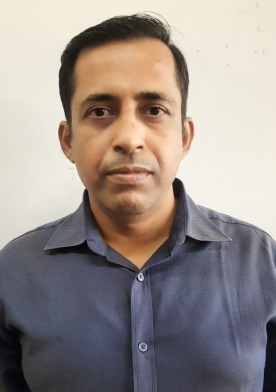 Sr. No.DegreeUniversityClass AwardYear of Passing01PhDJadavpur University, Kolkata201402M.E (Electronics) Dr. BAMU, AurangabadDistinction200503B.E (E & TC)SRTMU, NanadedDistinction1999Sr. No.OrganizationDesignationDurationPeriodWork Done in Brief01Government Polytechnic, MumbaiLecturer20 Years2001-till dateStudent Mentoring, Lab development, Student Counseling.Sr. No.Course NameDurationPlaceTraining AgencyRemarks1Induction Training Phase-I2 WeeksAurangabadDTE, Mumbai2Induction Training Phase-II2 WeeksBhopalNITTR,Bhopal3Industrial Training 8 WeeksAurangabadGovernment Polytechnic Aurangabad1Hemant Pardeshi, “Analog/RF Performance of AlInN/GaN Underlap DG MOS-HEMT”, Superlattices and Microstructures, Vol. , (2015). Published by Elsevier. Impact Factor : 2.12Hemant Pardeshi, C K Sarkar, et.al.,  “Investigation of Asymmetric Effects Due to Gate  Misalignment, Gate Bias and Underlap Length in III-V Heterostructure Underlap DG MOSFET”, Physica-E,  Vol. 46,  (2012). Published by Elsevier. Impact Factor : 2.03Hemant Pardeshi, C K Sarkar, et.al., “Influence of barrier thickness on AlInN/GaN underlap DG MOSFET device performance”, Superlattices and Microstructures, Vol. 60, (2013). Published by Elsevier. Impact Factor : 2.14Hemant Pardeshi, C K Sarkar, et.al., “Performance assessment of gate material engineered AlInN/GaN underlap DG MOSFET for enhanced carrier transport efficiency”, Superlattices and Microstructures, Vol. 60, (2013). Published by Elsevier. Impact Factor : 2.15Hemant Pardeshi, C K Sarkar, et.al., “Effect of Underlap and Gate length on device performance of AlInN/GaN Underlap MOSFET”, Journal of Semiconductors, Vol. 33,  No 12, (2012).  Published  by IOP Science.6Hemant Pardeshi, C K Sarkar, et.al., “Comparative Assessment of III-V Heterostructure and Silicon Underlap Double Gate MOSFETs”, Semiconductors, Vol. 46, No. 10,  (2012).  Published by Springer.  Impact Factor : 1.67Hemant Pardeshi, C K Sarkar, et.al., “Polarization based charge density drain current and small-signal model for nano-scale AlInGaN/AlN/GaN HEMT devices”, Superlattices and Microstructures, Vol. 54, (2013). Published by Elsevier. Impact Factor : 2.18Hemant Pardeshi, C K Sarkar, et.al., “Impact of gate length and barrier thickness on performance of InP/InGaAs based Double Gate Metal Oxide Semiconductor Heterostructure Field-Effect Transistor (DG MOS-HFET)”, Superlattices and Microstructures, Vol. 55,  (2013). Published by Elsevier. Impact Factor : 2.19Hemant Pardeshi, C K Sarkar, et.al., “Flicker and thermal noise in an n-channel Underlap DG FinFET in a weak inversion region”, Journal of Semiconductors, Vol. 34, No. 02,  (2013).  Published by  IOP  Science.10Hemant Pardeshi, C K Sarkar, et.al., “Analysis of Ficker and Thermal noise in p-channel Underlap DG FinFET”, Microelectronics Reliability, Vol. 54,  (2014). Published by Elsevier. Impact Factor : 1.611Hemant Pardeshi, C K Sarkar, et.al., “Study of HfAlO/AlGaN/GaN MOS-HEMT with source field plate structure for improved breakdown voltage”, Physica E,  Vol 46,  ( 2015).  Published by Elsevier.  Impact Factor : 2.012Hemant Pardeshi, C K Sarkar, et.al., “High performance AlInN/AlN/GaN p-GaN Back Barrier Gate-Recessed Enhancement-Mode HEMT”, Superlattices and Microstructures, Vol. 75,  (2015).  Published by Elsevier.  Impact Factor : 2.113Hemant Pardeshi, C K Sarkar, et.al., “Physics based charge and drain current model for AlGaN/GAN HEMT devices”, Journal of Electron Devices, Vol. 14, 2012.14Hemant Pardeshi, C K Sarkar, et.al., “Performance Analysis of AlInN/GaN Underlap DG MOSFET for varying Underlap and Gate length”, IJCA  Issue 4, 2013.  ISSN for IJCA Digital Library is 0975 - 8887.15Hemant Pardeshi, C K Sarkar, et.al., “Analytical Drain Current Model for Symmetrical Gate Underlap DG MOSFET”, IJCA  Issue 4, 2013. ISSN for IJCA Digital Library is 0975 - 8887.16Hemant Pardeshi, C K Sarkar, et.al., “Comparison study of Drain Current, Subthreshold Swing and DIBL of III-V Heterostructure and Silicon Double Gate MOSFET”, IJECT, Vol. 4, Issue Spl - 1, 2013.  ISSN: 2230-7109 (Online).17Hemant Pardeshi, C K Sarkar, et.al., “Comparative Assessment of Ground Plane and Strained Based FDSOI MOSFET”, Informacije MIDEM, Vol. 75, (2015). Impact Factor: 0.6.18Hemant Pardeshi, et.al., “Comparison Assessment of InGaAs/In Pans Silicon based DG MOS-HEMT”, IJARSE,  Vol. 4, Issue Spl - 1, 2015. ISSN: 2319-8354 (Online).17Hemant Pardeshi, C K Sarkar, et.al., (2015), “Effect of AIN Spacer layer thickness on Device performance of AlInN/AIN/GaN MOSFET”, International Conference onComputing Communication Control and Automation (ICCUBEA-2015,Feb 26-27, 2015. Pune, India. (IEEE explore) Awarded Best Paper18Hemant Pardeshi, et.al., (2015), “Effect of gate length variation on DC Performance of In0.7Ga0.3As/InAs/In0.7Ga0.3As Composite Chanel HEMT”, International Conference on Computer Graphics, Vision and Information Security (CGVIS -2015) , Nov 2-3, 2015. KIIT University, Bhubaneshwar, India. (IEEE explore) 19Hemant Pardeshi, C K Sarkar, et.al., (2012), “Effect of Barrier layer thickness on device performance of AlInN/GaN Underlap DG MOSFET”, International Conference on Communications, Devices and Intelligent Systems (CODIS-2012)  December  28-29, 2012. Jadavpur University, Kolkata, India. (IEEE explore).20Hemant Pardeshi, C K Sarkar, et.al., (2012), “Performance Analysis of AlInN/GaN Underlap DG MOSFET for varying Underlap and Gate length”, International Conference on Communication, Circuits & Systems (iC3S-2012), October 5-7, 2012. KIIT University, Bhubaneshwar, India.22Hemant Pardeshi, C K Sarkar, et.al., (2012), “Analytical Drain Current Model for Symmetrical Gate Underlap DGMOSFET”, International Conference on Communication, Circuits & Systems (iC3S-2012),October  5-7, 2012. KIIT University, Bhubaneshwar, India.23Hemant Pardeshi, C K Sarkar, et.al., (2011), “Influence of Underlap length on Short Channel Effects in 18nm Gate Length Double Gate MOSFET”, International Workshop on Future of Nano Electronics Research & Challenges Ahead,  December  25-27, 2011. SKP College of Engg. Tirunammalai, India. 24Hemant Pardeshi, C K Sarkar, et.al., (2011), “DC and Breakdown voltage analysis of 27 nm gate length AlGaAs/InGaAs HEMT”, International Workshop on Future of Nano Electronics Research & Challenges Ahead, December  25-27, 2011. SKP College of Engg. Tirunammalai, India.25Hemant Pardeshi, C K Sarkar, et.al., (2012), “Performance Comparison of III-V Heterostructure   and Silicon Double Gate MOSFET”, 2nd International Conference on Advances in Engineering and Technology ( ICAET 2012),  December  20-22, 2012. EGS Pillay COE, India. Published by : CIIT. 